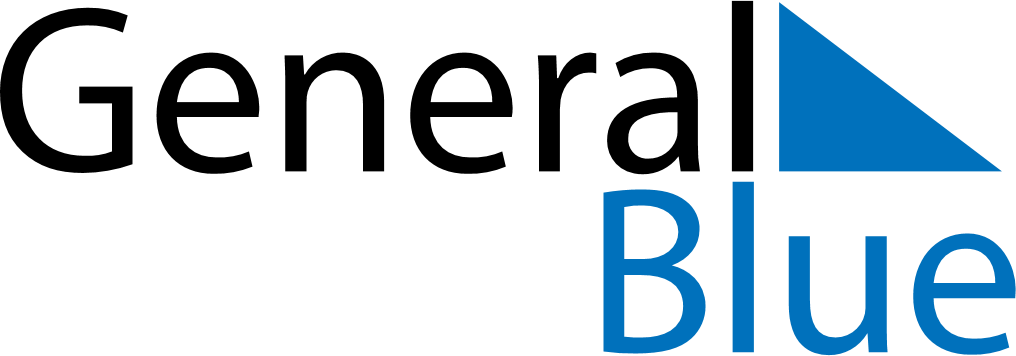 December 2019December 2019December 2019December 2019MaltaMaltaMaltaSundayMondayTuesdayWednesdayThursdayFridayFridaySaturday1234566789101112131314Immaculate ConceptionRepublic DayRepublic Day15161718192020212223242526272728Christmas Day293031